FACTURE FACTURE 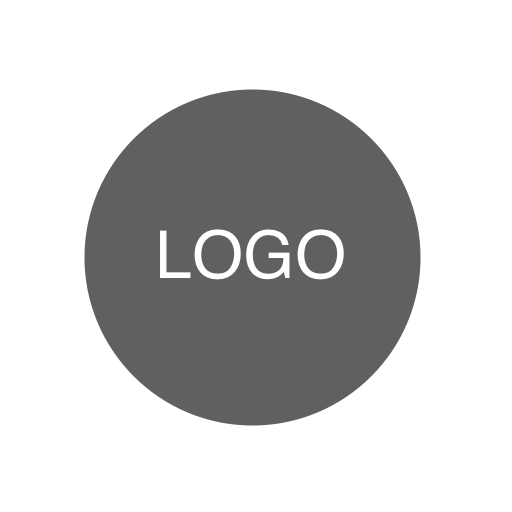 <Nom de votre entreprise>DATE<123 Adresse municipale><Ville, État, code postal>N° DE FACTURE<Numéro de téléphone><Adresse e-mail><Modalités de paiement (dû à réception, dû dans X jours)><Modalités de paiement (dû à réception, dû dans X jours)><Modalités de paiement (dû à réception, dû dans X jours)>FACTURER<Nom du locataire><Adresse de la propriété><Courriel du locataire><Téléphone du locataire>DESCRIPTIONDESCRIPTIONDESCRIPTIONDESCRIPTIONTOTAL0,000,000,000,000,000,00Remarques / Instructions de paiement :TOTAL0,00RABAIS0,00SOUS-TOTAL MOINS LA REMISE0,00TAUX D'IMPOSITION0,00 %TAXE TOTAL0,00Solde dû$ -